Key Phrases/Words:Basic Introductions:To introduce yourself to someone new:Para presentarte a alguien nuevo:Prezante tèt ou bay yon moun nouvo: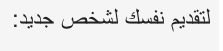 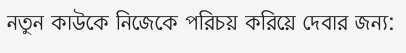 Hi, I’m ________________.  	             (your name)Hola yo soy ________________.	         (Su nombre)Hi, mwen se ________________.		  (non ou)____________________.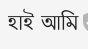 .____________________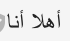                             OR / O / বা / OSWA / أوHi, my name is ________________.  Nice to meet you.		 	                    (your name)Hola, mi nombre es ________________. Encantada de conocerte.			      (Su nombre)Hi, non mwen se ________________. Nice al kontre ou.			(non ou)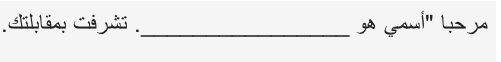 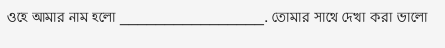 Common greetings:Saludos comunes:Bonjou komen: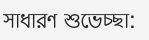 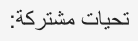 Greeting: Hi, how are you?			Hola, ¿cómo estás?			Hi, ki jan ou ye?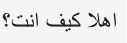 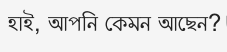 Response: I’m fine.  How are you?			Estoy bien. Cómo estás?			Mwen se amann. Kouman ou ye?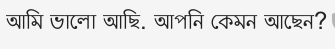 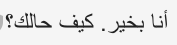 May I go to the bathroom please?¿Puedo ir al baño, por favor?Èske mwen ka ale nan twalèt la tanpri?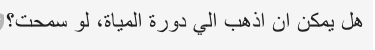 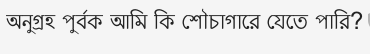 I don’t understand.No entiendo.Mwen pa konprann.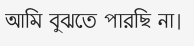 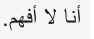 Please explain.Por favor, explique.Tanpri eksplike.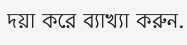 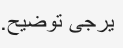 Please repeat that.Por favor, repita eso.Tanpri repete sa.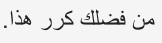 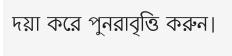 Help!¡Ayuda!Ede mwen! / Help!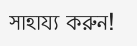 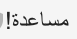 I’m sorry.Lo siento.Mwen regrèt.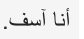 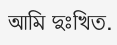 Excuse me.Discúlpeme.Eskize m '.   /   Eskize mwen.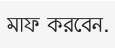 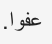 Thank you.Gracias.Mèsi. / Mèsi anpil. (Thank you very much.)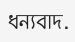 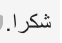 You’re welcome.De nada.Pa gen pwoblèm.  /  Ou se welcome. / Ou se akeyi.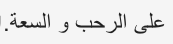 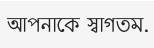 Can you help me please?¿Me pueden ayudar por favor?Èske ou ka ede m ', tanpri?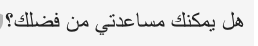 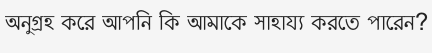 